Referat af møde i Præstø FacaderådTirsdag den 17. juni 2014 kl. 8:00 – 9:30 i mødelokalet 5, 1. sal i Administrationsbygningen i Præstø.Til stede:Peter BeringAnja Bille HansenPreben JørgensenTom AndersenRene SørensenBerit Christensen	Inge KnudsenRandi Nielsen Dorit Mahler JensenIkke til stede:	Rasmus EvindDagsorden:Adelgade 40 – Lykke CyklerOrientering om tilladelse til udhængsskilt.Beslutning:Orientering givet.Adelgade 71Orientering om status.Beslutning:Påbuddet er genfremsat med frist til august. Ansøger har spurgt til muligheden for at reducere antallet af de eksisterende tagvinduer. Facaderådet anbefaler, at kommunen meddeler dispensation til 2 vinduer nederst i de to midterste fag og 1 vindue nederst i 2 yderste fag placeret ind mod midten af bygningen. Der kan meddeles dispensation til det øverste lille vindue, hvis der er en væsentlig funktionel begrundelse.Adelgade 29 – Mille LuluAnsøgning om markiser mod Adelgade.Beslutning:Facaderådet anbefaler, at der meddeles tilladelse til opsætning af markiser som ansøgt. Facaderådet vil dog anbefale ansøger at overveje en lige kant på markisen nederst, så det passer bedre til bygningen, som i forvejen har mange detaljer med bl.a. buer.Adelgade 59 - DuevangAnsøgning om skiltning og opsætning af folie.Beslutning:Facaderådet anbefaler at der meddeles tilladelse til opsætning af folie på vinduer og skiltning med løse bogstaver på den eksisterende kasse som ansøgt.Vinduet ved siden af bør behandles på samme måde.EventueltBeslutning:Kabyssen har ikke delt deres markise op som facaderådet anbefalede, administrationen følger op.Vandkunst på Svend Gønges Torv trænger til afrensning for kalk. Venlig hilsenDorit Mahler JensenSekretær for Facaderådet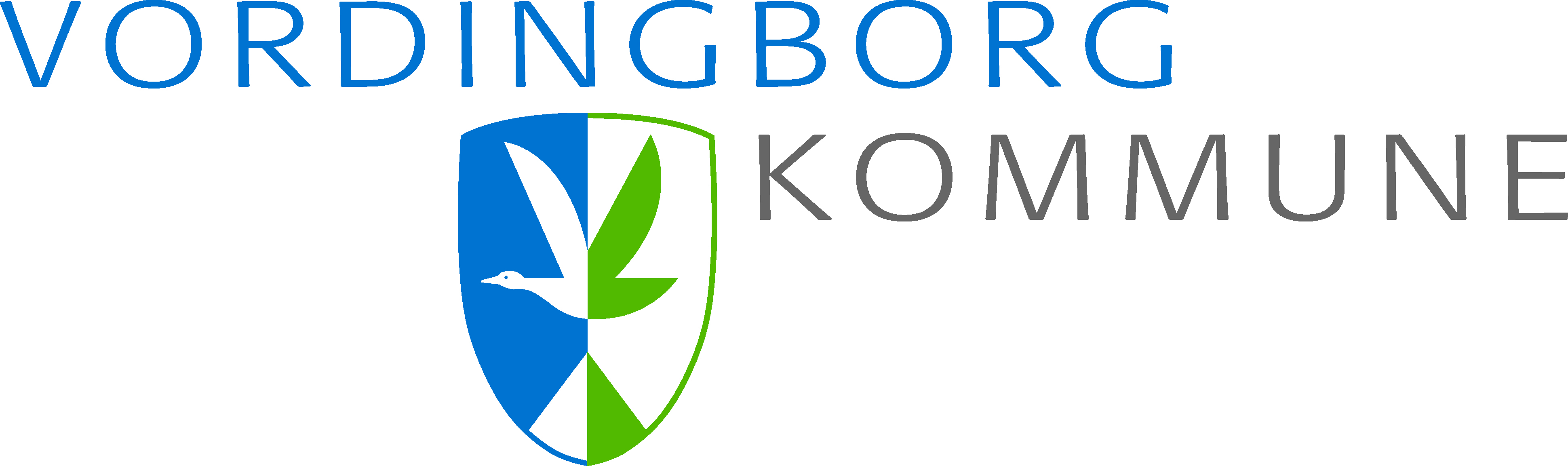 PlansekretariatetValdemarsgade 434760 VordingborgTelefon 55363636Direkte 55362424www.vordingborg.dkDorit Mahler Jensen 17-06-2014